											Date__________________Our company is pleased to support St. Vincent de Paul Detroit by placing ad in the 2018 Golf Classic program book at the level indicated below.Company Name ____________________________________________________________________________________Contact name ______________________________________________________________________________________Address ___________________________________________________________________________________________City, State, Zip_____________________________________________________________________________________Phone __________________________________   Fax _____________________________________________________Email ____________________________________________________________________________________________Please keep a copy of this contract for your records and submit a copy with payment to:St. Vincent de Paul Detroit, Attn: Beth Rauchman, 3000 Gratiot Avenue, Detroit, MI 48207ALL ADS MUST BE RECEIVED BY JUNE 1, 2018Visit www.svdpgolfclassic for more information or contact Beth Rauchman at 313.393.2695St. Vincent de Paul Group Exemption # 38-1359592THANK YOU FOR YOUR SUPPORT!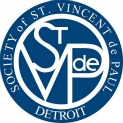 St. Vincent de Paul Detroit27th Annual “Red” Martin & Msgr. Gerald Martin Golf ClassicProgram Advertising Contract